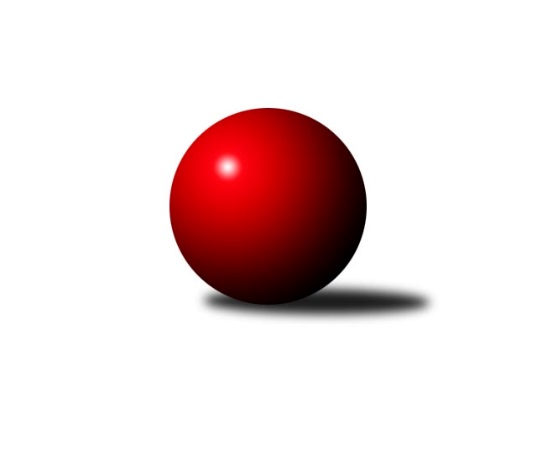 Č.1Ročník 2011/2012	1.10.2011Nejlepšího výkonu v tomto kole: 1738 dosáhlo družstvo: TJ Odry ˝A˝3. KLZ B 2011/2012Výsledky 1. kolaSouhrnný přehled výsledků:KK Vyškov˝B˝	- TJ Odry ˝A˝	2:4	1632:1738	2.0:6.0	1.10.HKK Olomouc ˝B˝	- TJ Nový Jičín˝C˝	6:0	1588:1232	8.0:0.0	1.10.KK Mor.Slávia Brno	- TJ ČKD Blansko˝B˝	2.5:3.5	1697:1710	5.0:3.0	1.10.Tabulka družstev:	1.	HKK Olomouc ˝B˝	1	1	0	0	6.0 : 0.0 	8.0 : 0.0 	 1588	2	2.	TJ Odry ˝A˝	1	1	0	0	4.0 : 2.0 	6.0 : 2.0 	 1738	2	3.	TJ ČKD Blansko˝B˝	1	1	0	0	3.5 : 2.5 	3.0 : 5.0 	 1710	2	4.	TJ Jiskra Otrokovice	0	0	0	0	0.0 : 0.0 	0.0 : 0.0 	 0	0	5.	KK Zábřeh ˝B˝	0	0	0	0	0.0 : 0.0 	0.0 : 0.0 	 0	0	6.	KK Mor.Slávia Brno	1	0	0	1	2.5 : 3.5 	5.0 : 3.0 	 1697	0	7.	KK Vyškov˝B˝	1	0	0	1	2.0 : 4.0 	2.0 : 6.0 	 1632	0	8.	TJ Nový Jičín˝C˝	1	0	0	1	0.0 : 6.0 	0.0 : 8.0 	 1232	0Podrobné výsledky kola:	 KK Vyškov˝B˝	1632	2:4	1738	TJ Odry ˝A˝	Jana Nytrová	 	 173 	 182 		355 	 0:2 	 452 	 	236 	 216		Denisa Honzálková	Běla Omastová	 	 213 	 204 		417 	 1:1 	 412 	 	216 	 196		Jana Frydrychová	Monika Anderová	 	 219 	 226 		445 	 1:1 	 424 	 	222 	 202		Stanislava Ovšáková	Pavla Fialová	 	 210 	 205 		415 	 0:2 	 450 	 	214 	 236		Věra Ovšákovározhodčí: Nejlepší výkon utkání: 452 - Denisa Honzálková	 HKK Olomouc ˝B˝	1588	6:0	1232	TJ Nový Jičín˝C˝	Libuše Mrázová	 	 186 	 200 		386 	 2:0 	 296 	 	132 	 164		Jana Hájková	Eliška Dokoupilová	 	 175 	 184 		359 	 2:0 	 241 	 	129 	 112		Eva Birošíková	Jaroslava Havranová	 	 211 	 223 		434 	 2:0 	 332 	 	172 	 160		Ludmila Galiová	Hana Kropáčová	 	 209 	 200 		409 	 2:0 	 363 	 	168 	 195		Jana Hrňovározhodčí: Nejlepší výkon utkání: 434 - Jaroslava Havranová	 KK Mor.Slávia Brno	1697	2.5:3.5	1710	TJ ČKD Blansko˝B˝	Michaela Slavětínská	 	 209 	 226 		435 	 2:0 	 408 	 	203 	 205		Zita Řehůřková	Pavlína Březinová	 	 213 	 212 		425 	 2:0 	 417 	 	211 	 206		Lucie Nevřivová	Monika Rusňáková	 	 207 	 223 		430 	 0:2 	 478 	 	227 	 251		Naděžda Musilová	Romana Sedlářová	 	 195 	 212 		407 	 1:1 	 407 	 	195 	 212		Nikola Slavíčkovározhodčí: Nejlepší výkon utkání: 478 - Naděžda MusilováPořadí jednotlivců:	jméno hráče	družstvo	celkem	plné	dorážka	chyby	poměr kuž.	Maximum	1.	Naděžda Musilová 	TJ ČKD Blansko˝B˝	478.00	315.0	163.0	4.0	1/1	(478)	2.	Denisa Honzálková 	TJ Odry ˝A˝	452.00	329.0	123.0	6.0	1/1	(452)	3.	Věra Ovšáková 	TJ Odry ˝A˝	450.00	292.0	158.0	2.0	1/1	(450)	4.	Monika Anderová 	KK Vyškov˝B˝	445.00	295.0	150.0	7.0	1/1	(445)	5.	Michaela Slavětínská 	KK Mor.Slávia Brno	435.00	300.0	135.0	3.0	1/1	(435)	6.	Jaroslava Havranová 	HKK Olomouc ˝B˝	434.00	267.0	167.0	3.0	1/1	(434)	7.	Monika Rusňáková 	KK Mor.Slávia Brno	430.00	297.0	133.0	2.0	1/1	(430)	8.	Pavlína Březinová 	KK Mor.Slávia Brno	425.00	301.0	124.0	8.0	1/1	(425)	9.	Stanislava Ovšáková 	TJ Odry ˝A˝	424.00	288.0	136.0	3.0	1/1	(424)	10.	Běla Omastová 	KK Vyškov˝B˝	417.00	284.0	133.0	9.0	1/1	(417)	11.	Lucie Nevřivová 	TJ ČKD Blansko˝B˝	417.00	301.0	116.0	1.0	1/1	(417)	12.	Pavla Fialová 	KK Vyškov˝B˝	415.00	293.0	122.0	6.0	1/1	(415)	13.	Jana Frydrychová 	TJ Odry ˝A˝	412.00	298.0	114.0	12.0	1/1	(412)	14.	Hana Kropáčová 	HKK Olomouc ˝B˝	409.00	283.0	126.0	4.0	1/1	(409)	15.	Zita Řehůřková 	TJ ČKD Blansko˝B˝	408.00	301.0	107.0	12.0	1/1	(408)	16.	Romana Sedlářová 	KK Mor.Slávia Brno	407.00	272.0	135.0	4.0	1/1	(407)	17.	Nikola Slavíčková 	TJ ČKD Blansko˝B˝	407.00	288.0	119.0	9.0	1/1	(407)	18.	Libuše Mrázová 	HKK Olomouc ˝B˝	386.00	282.0	104.0	13.0	1/1	(386)	19.	Jana Hrňová 	TJ Nový Jičín˝C˝	363.00	251.0	112.0	15.0	1/1	(363)	20.	Eliška Dokoupilová 	HKK Olomouc ˝B˝	359.00	246.0	113.0	10.0	1/1	(359)	21.	Jana Nytrová 	KK Vyškov˝B˝	355.00	269.0	86.0	16.0	1/1	(355)	22.	Ludmila Galiová 	TJ Nový Jičín˝C˝	332.00	263.0	69.0	22.0	1/1	(332)	23.	Jana Hájková 	TJ Nový Jičín˝C˝	296.00	225.0	71.0	24.0	1/1	(296)	24.	Eva Birošíková 	TJ Nový Jičín˝C˝	241.00	198.0	43.0	35.0	1/1	(241)Sportovně technické informace:Starty náhradníků:registrační číslo	jméno a příjmení 	datum startu 	družstvo	číslo startu
Hráči dopsaní na soupisku:registrační číslo	jméno a příjmení 	datum startu 	družstvo	Program dalšího kola:2. kolo8.10.2011	so	10:00	TJ Nový Jičín˝C˝ - KK Zábřeh ˝B˝	8.10.2011	so	10:00	TJ Odry ˝A˝ - HKK Olomouc ˝B˝	8.10.2011	so	10:00	TJ Jiskra Otrokovice - KK Vyškov˝B˝	Nejlepší šestka kola - absolutněNejlepší šestka kola - absolutněNejlepší šestka kola - absolutněNejlepší šestka kola - absolutněNejlepší šestka kola - dle průměru kuželenNejlepší šestka kola - dle průměru kuželenNejlepší šestka kola - dle průměru kuželenNejlepší šestka kola - dle průměru kuželenNejlepší šestka kola - dle průměru kuželenPočetJménoNázev týmuVýkonPočetJménoNázev týmuPrůměr (%)Výkon1xNaděžda MusilováBlansko B4781xNaděžda MusilováBlansko B111.44781xDenisa HonzálkováOptimit Odry4521xDenisa HonzálkováOptimit Odry110.424521xVěra OvšákováOptimit Odry4501xVěra OvšákováOptimit Odry109.934501xMonika AnderováVyškov B4451xMonika AnderováVyškov B108.714451xMichaela SlavětínskáMS Brno4351xJaroslava HavranováOlomouc B108.324341xJaroslava HavranováOlomouc B4341xStanislava OvšákováOptimit Odry103.58424